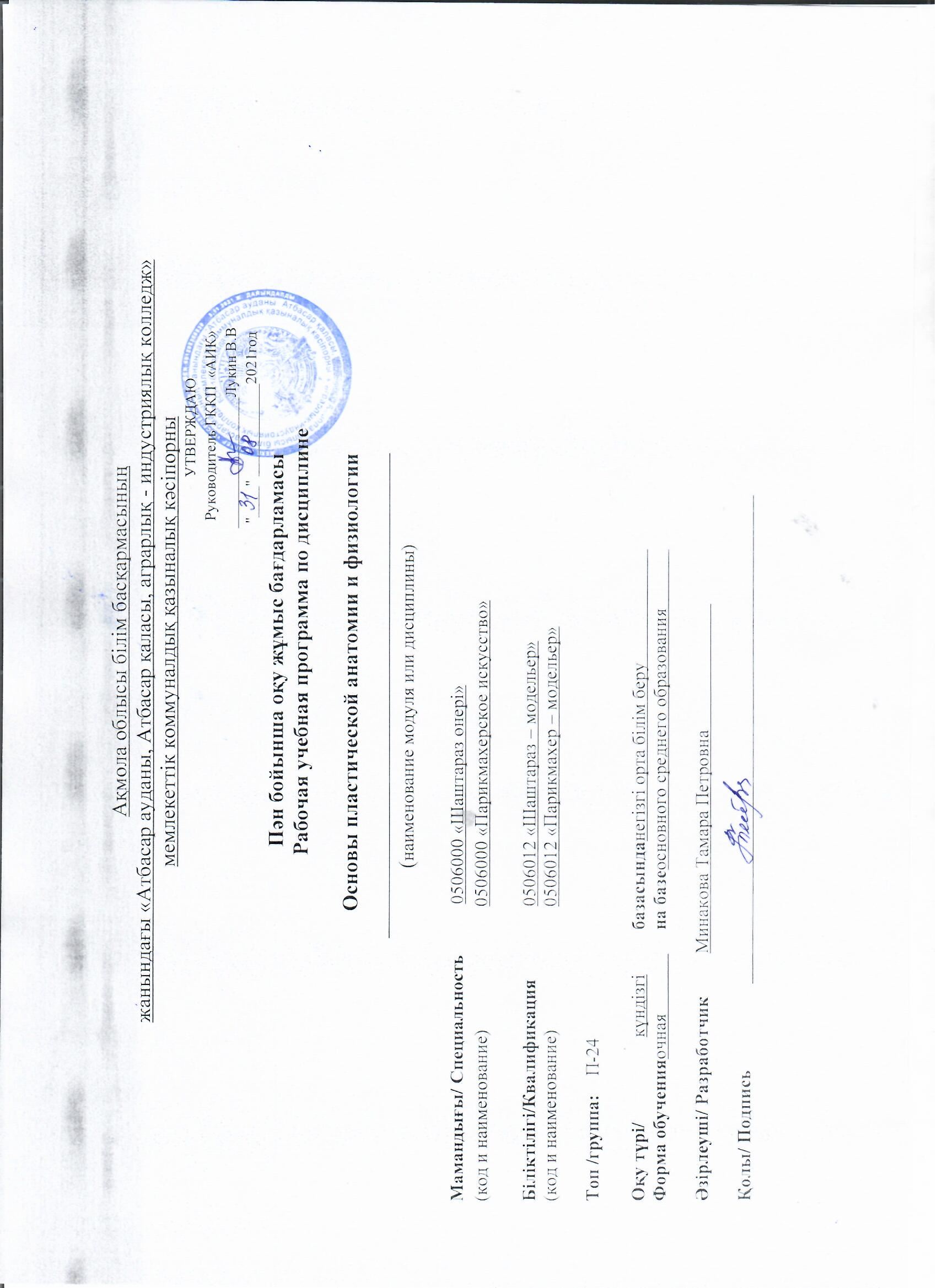 Ақмола облысы білім басқармасыныңжанындағы «Атбасар ауданы, Атбасар қаласы, аграрлық - индустриялық колледж» мемлекеттік коммуналдық қазыналық кәсіпорны                                                                  Пән бойынша оқу жұмыс бағдарламасыРабочая учебная программа по дисциплине                                                      Основы пластической анатомии и физиологии                                                 _____________________________________________                                                              (наименование модуля или дисциплины)Мамандығы/ Специальность           0506000 «Шаштараз өнері»(код и наименование)                           0506000 «Парикмахерское искусство»Біліктілігі/Квалификация                0506012 «Шаштараз – модельер»(код и наименование)                           0506012 «Парикмахер – модельер»Топ /группа:    П-24Оқу түрі/ 		күндізгі	базасынданегізгі орта білім беру			Форма обученияочная	     на базеосновного среднего образования		Әзірлеуші/ Разработчик	Минакова Тамара Петровна			Қолы/ Подпись 											Түсіндірме жазба /Пояснительная запискаРаспределение часов по семестрамСодержание рабочей учебной программыУТВЕРЖДАЮ
 Руководитель ГККП  «АИК»                                         _________________Лукин В.В
"____" ____________2021годОписание дисциплины/модуляИзучение дисциплины «Основы пластической анатомии и физиологии» помогает рассматреть понятие о целостном едином организме человека, строении и функциях основных систем организма ,способствует формированию у обучающихся обоснованного представления о единстве и целостности большой анатомической формы (человеческой фигуры в целом), о пропорциональной зависимости большой и малых форм (фигуры и ее частей), о методах грамотного подхода  и использования знаний в профессиональной деятельности.Изучение дисциплины «Основы пластической анатомии и физиологии» помогает рассматреть понятие о целостном едином организме человека, строении и функциях основных систем организма ,способствует формированию у обучающихся обоснованного представления о единстве и целостности большой анатомической формы (человеческой фигуры в целом), о пропорциональной зависимости большой и малых форм (фигуры и ее частей), о методах грамотного подхода  и использования знаний в профессиональной деятельности.Формируемыекомпетенции- умение критически мыслить;- способность творчески применять знания;- способность решать проблемные задачи- умение критически мыслить;- способность творчески применять знания;- способность решать проблемные задачиПререквизитыДля изучения данной дисциплины обучающимся необходим набор знаний и навыков по   биологии ,изобразительного  искусстваДля изучения данной дисциплины обучающимся необходим набор знаний и навыков по   биологии ,изобразительного  искусстваПостреквизитыПолученные знания пригодятся в дальнейшей трудовой деятельности и изучениитехнологии парикмахерских работ , декоративная косметика и других профессиональных  дисциплинПолученные знания пригодятся в дальнейшей трудовой деятельности и изучениитехнологии парикмахерских работ , декоративная косметика и других профессиональных  дисциплинНеобходимыесредстваобучения, оборудованиеКомпьютер, интерактивная доска, учебная литература,  наглядный материалКомпьютер, интерактивная доска, учебная литература,  наглядный материалКонтактнаяинформацияпедагога(ов):Контактнаяинформацияпедагога(ов):Контактнаяинформацияпедагога(ов): Фамилия, имя, отчество (при его наличии) Минакова Тамара Петровна Фамилия, имя, отчество (при его наличии) Минакова Тамара Петровнател.: 87075017892 Фамилия, имя, отчество (при его наличии) Минакова Тамара Петровна Фамилия, имя, отчество (при его наличии) Минакова Тамара Петровна  е-mail (е-майл): Дисциплина/код и наименование модуляВсегочасов в модулеВ томчислеВ томчислеВ томчислеВ томчислеВ томчислеВ томчислеВ томчислеВ томчислеДисциплина/код и наименование модуляВсегочасов в модуле1 курс1 курс2 курс2 курс3 курс3 курс4 курс4 курсДисциплина/код и наименование модуляВсегочасов в модуле1 семестр2 семестр3 семестр4 семестр5 семестр6 семестр7 семестр8 семестр12345678910Основы пластической анатомии и физиологии   2626Всего:   26Итого на обучение по дисциплине/модулю   26№Разделы/результатыобученияКритерии оценки и/или темы занятийВсегочасовИзнихИзнихИзнихТипзанятияОценочные задания№Разделы/результатыобученияКритерии оценки и/или темы занятийВсегочасовТеоретическиеЛабораторно-практическиеИндивидуальныеТипзанятияОценочные задания11. Знать основные особенности строения и физиологии организма человекаТема 1. Введение. Общий обзор организма человека 2 2УроксообщениеновыхзнанийОформить таблицу21.Знать строение скелета ,    его функции.                         2. Объяснять особенности строения черепаТема 2. Скелет человека , его функции. Костная основа головы 2 2Комбинированный урокРабота с таблицей31. Понимать особенностинервной системы и 2.Объяснять важность видов иннервацииТема 3. Нервная система организма человека , виды иннервации 2  2Комбинированный урокОтветить на вопосы41.Знать особенности мышечной системыТема 4. Мышечная система. Учение о мышцах. Мышцы шеи,головы,верхних и нижних конечностей 2  2Комбинированный урокРабота с таблицами51 Грамотно изображать схемы строения туловища .конечностей и головы во фронтальной и сагиттальной плоскостяхТема 5. Практическая работа «Выполнение графических схем строения человека. Скелет туловища .конечностей и головы во фронтальной и сагиттальной плоскостях» 22ПрактикумРабота с таблицами61.Знатьстроение кожи и ее производных 2. Уметь использовать знания в профессиональной деятельностиТема 6. Кожа- ее строение , функции. Производные кожи  2  2Комбинированный урокОбобщающая память71. Понимать особенности строения подкожной жировой клетчатки, ее значени 2. Объяснять важность выработки коллагена и способы его сохранения.Тема 7. Подкожная жировая клетчатка, ее значение ,особенности. Коллаген  2  2Комбинированный урокОтветить на вопросы81.Знать строение волоса.           2. Грамотно  обьяснять необходимость предупреждения появления перхоти Тема 8. Строение волос. Понятие о перхоти, причины ее появления.Повреждения волос   22СеминарИндивидуальные опережающие задания91.Знать  и характеризовать понятия конституции , пропорции телосложенияТема 9. Учение о пропорциях (пластика). Типы телосложения. Типы конституции  2  2Комбинированный урокОтветить на вопросы101.Правильно выполнять а анализ пластики лица.        2. Знать особенности мимикиТема 10. Пластика деталей лица. Пластика и возраст. Практическая работа «Анализ пластики лица»  2  2ПрактикумПодбор иллюстаций111.Правильно выстраиватьхудожественный образ на основе пластики лицаТема 11. Пластика и художественный образ  22Комбинированный урокПрезентации121.Знать значение пластики в изобразительном искусствеТема 12. Пластика в изобразительном искусстве  2  2Семинар СообщенияПрезентации 131.Знать и применять полученные знанияТема 13.Зачетное занятие  2  2Контроль знанийТестыКурсовой проект/работа (если запланировано)Курсовой проект/работа (если запланировано)---Итого часовИтого часов  26  22  4